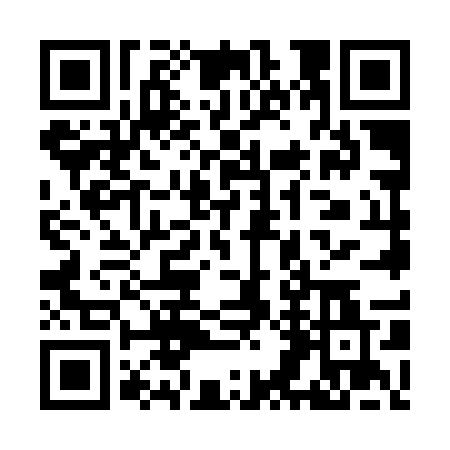 Prayer times for Unteranschiessing, GermanyWed 1 May 2024 - Fri 31 May 2024High Latitude Method: Angle Based RulePrayer Calculation Method: Muslim World LeagueAsar Calculation Method: ShafiPrayer times provided by https://www.salahtimes.comDateDayFajrSunriseDhuhrAsrMaghribIsha1Wed3:325:461:035:048:2210:262Thu3:305:441:035:048:2410:293Fri3:275:421:035:058:2510:314Sat3:245:411:035:058:2610:345Sun3:215:391:035:068:2810:366Mon3:185:371:035:068:2910:397Tue3:155:361:035:078:3110:418Wed3:135:341:035:088:3210:449Thu3:105:331:035:088:3310:4610Fri3:075:311:035:098:3510:4911Sat3:045:301:035:098:3610:5112Sun3:015:291:035:108:3810:5413Mon2:585:271:035:108:3910:5714Tue2:555:261:035:118:4010:5915Wed2:525:241:035:118:4211:0216Thu2:495:231:035:128:4311:0517Fri2:475:221:035:128:4411:0718Sat2:465:211:035:138:4611:1019Sun2:465:201:035:138:4711:1220Mon2:455:181:035:148:4811:1321Tue2:455:171:035:148:4911:1322Wed2:455:161:035:158:5111:1423Thu2:445:151:035:158:5211:1424Fri2:445:141:035:158:5311:1525Sat2:435:131:035:168:5411:1526Sun2:435:121:035:168:5511:1627Mon2:435:111:045:178:5611:1728Tue2:435:111:045:178:5711:1729Wed2:425:101:045:188:5811:1830Thu2:425:091:045:188:5911:1831Fri2:425:081:045:199:0011:19